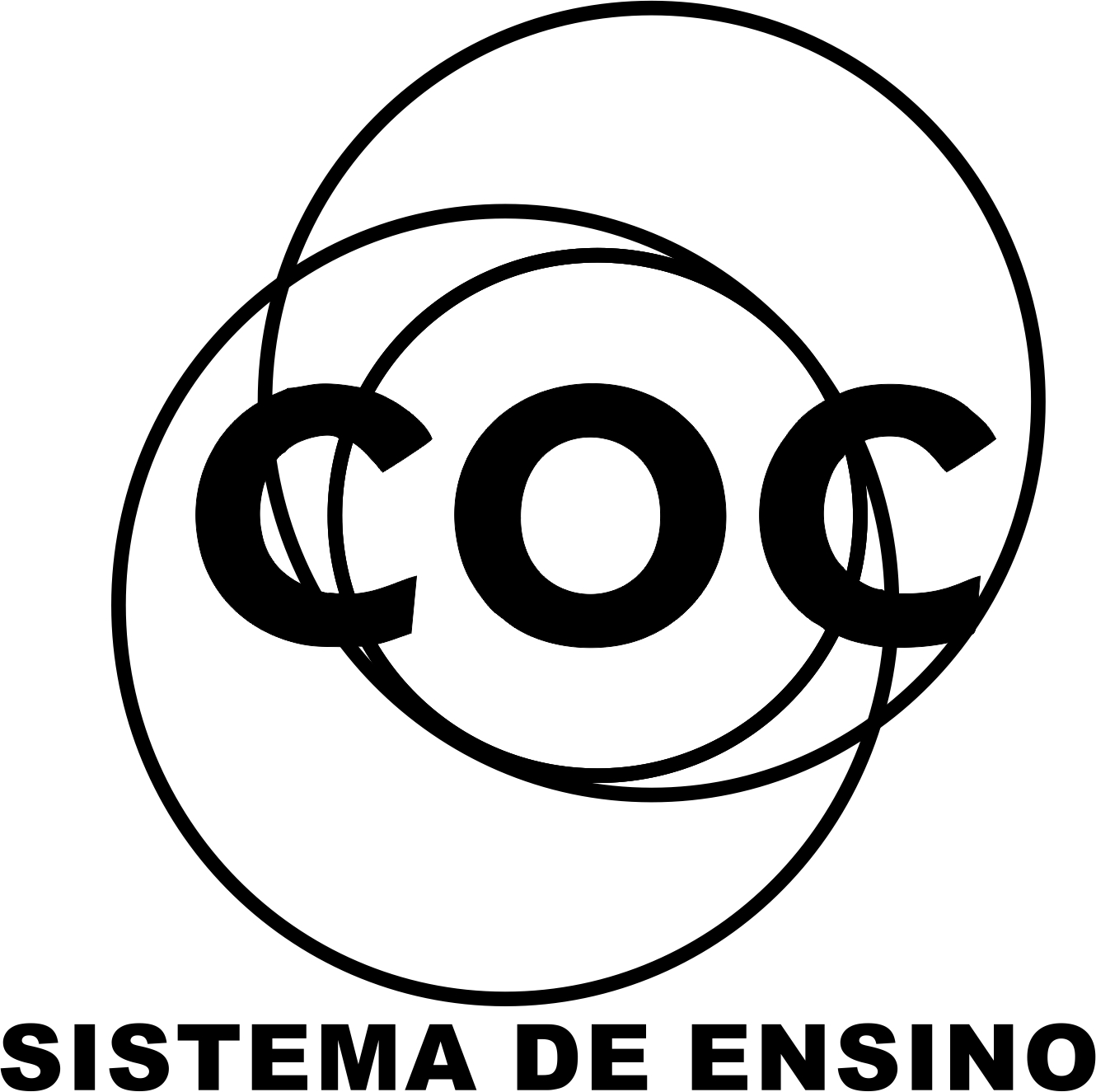 1. Honduras é um país da América Central, cuja história, assim como a de outros países latino-americanos, é marcada pela dependência externa política e econômica. Em 2009, Honduras esteve em evidência no noticiário político. a) Explique por que esse país, bem como outros países da América Central, ficou conhecido como “Republiqueta das Bananas” ou “República das Bananas”.2.  O Canal do Panamá foi inaugurado em 1914, ligando os oceanos Atlântico e Pacífico. Explique a importância geopolítica do Canal do Panamá para os Estados Unidos?3. Quais foram as consequências da crise e do fim da União Soviética na economia Cubana?4.Porque podemos afirmar que as Antilhas possuem grandes diferenças culturais?5.Caracterize:a) População da América Central ístmica.b) População da América Central Insular.6. Sobre a porção insular da América Central, caracterize:a. Tipo de clima.b. Tipo de agricultura praticada.c. Mão-de-obra utilizada.7. Sobre os aspectos físicos compare a porção oeste e leste da América Central Ístmica.8. Quais as medidas tomadas pelo governo cubano para tentar superar os problemas econômicos após o fim da União Soviética?9. 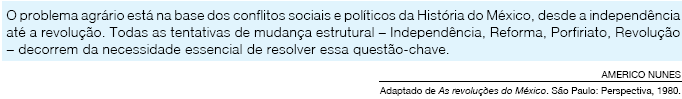 Identifique o problema agrário ao qual se refere o autor do texto e estabeleça sua relação com a Revolução Mexicana de 1910.________________________________________________________________________________________________________________________________________________________________________________________________________________________________________________________________________________________________________________________________________________________________________________________________________________________________________________________________________________________________________________________________________________________________________________10. “Arrastada pela desaceleração dos E.U.A., a economia do México pode apresentar um crescimento de menos de 1% este ano”. Folha de São Paulo — 19/08/2001O que explica o atrelamento da economia mexicana aos E.U.A?__________________________________________________________________________________________________________________________________________________________________________________________________________________________________________________________________________________________________________________________________________________________________________________________________________________________________________________________________________________________________________11. A fronteira entre EUA e México é uma área marcada por intensos movimentos migratórios que garantem disponibilidade de mão de obra barata no Sul dos EUA. No entanto, o governo americano adota medidas de controle frente a esses movimentos.Aponte duas dessas medidas.__________________________________________________________________________________________________________________________________________________________________________________________________________________________________________________________________________________________________________________________________________________________________________________________________________________________________________________________________________________________________________12. "Há países com mais de 60% da população constituída por índios, como Bolívia e Guatemala. E há um país como México, que está ao redor de 12%. Dependendo das condições, não há sentido pleitear essa autonomia [de estados indígenas na América], especialmente se ela ficar submetida a governos que não estão interessados em repassar recursos para o desenvolvimento dessas populações. Há setores do zapatismo e do movimento indígena boliviano que de fato pleiteiam a autonomia, mas ao mesmo tempo estão buscando integrar-se. É importante diferenciar movimentos que buscam maior inserção dos indígenas no mundo globalizado, de movimentos extremados, fundamentalistas, que querem a autonomia a qualquer preço, mesmo que ela venha isolar ainda mais os indígenas."(Nestor García Canclini, em entrevista a O Estado de São Paulo, 2 de julho de 2007, in http://txt.estado.com.br/suplementos/ ali/2006/07/02/ali-1.93.19.20060702.4.1.xml)
O texto menciona o "zapatismo" e o "movimento indígena boliviano", ambos atuantes nos dias de hoje. Explique o que eles defendem.__________________________________________________________________________________________________________________________________________________________________________________________________________________________________________________________________________________________________________________________________________________________________________________________________________________________________________________________________________________________________________13. As condições naturais impõem limites à agricultura mexicana. Justifique essa afirmação.____________________________________________________________________________________________________________________________________________________________________________________________________________________________________________________________________________________________________________________________________________________________________________________________________________________________________14. O sistema produtivo das maquiladorasAs maquiladoras no México, as fábricas da Zona Franca de Manaus e as firmas localizadas em zonas de processamento de exportação são exemplos de um novo modelo de organização das atividades industriais que surgiu nas últimas décadas.Um traço comum desse modelo é a criação de regras especiais, distintas das existentes no restante dos territórios nacionais.Cite dois exemplos de regras associadas a esse modelo.________________________________________________________________________________________________________________________________________________________________________________________________________________________________________________________________________________________________________________________________________________________________________________________________________________________________________________________________________15. Caracterize o território mexicano quanto ao:a. Relevo____________________________________________________________________________________________________________________________________________________________________________________________________________________________________b. Clima____________________________________________________________________________________________________________________________________________________________________________________________________________________________________16.Explique como o Estado participou do processo de industrialização do México.________________________________________________________________________________________________________________________________________________________________________________________________________________________________________________________________________________________________________________________________________________________________________________________________________________________________________________________________________17. Quais são as principais atividades econômicas da América Central Continental ? ________________________________________________________________________________________________________________________________________________________________________________________________________________________18.  Comente sobre a produção agrícola de exportação, realizada na América Central continental.________________________________________________________________________________________________________________________________________________________________________________________________________________________________________________________________________________________________19.  Em quais regiões, da América Central continental, pratica-se a agricultura de subsistência ? ________________________________________________________________________________________________________________________________________________________________________________________________________________________20. Qual tipo de exploração de recurso natural é feita na costa do Atlântico, na América Central continental ?________________________________________________________________________________________________________________________________________________________________________________________________________________________21.  A atividade turística vem se intensificando, a partir da década de 1990, na América Central continental. Comente sobre isso. ________________________________________________________________________________________________________________________________________________________________________________________________________________________________________________________________________________________________22. Comente sobre o extrativismo mineral e a indústria, na América Central . ________________________________________________________________________________________________________________________________________________________________________________________________________________________________________________________________________________________________23. Qual é o país mais industrializado da América Central continental ? ________________________________________________________________________________________________________________________________________________________________________________________________________________________24. O que são Paraísos Fiscais?_______________________________________________________________________________________________________________________________________________________________________________________________________________________________________25. Entre os países andinos, qual apresenta maior desenvolvimento, de acordo com o IDH? E menor desenvolvimento?_______________________________________________________________________________________________________________________________________________________________________________________________________________________________________26. Que tipo de produto predomina nas exportações dos países andinos? Como isso se reflete na economia desses países?_______________________________________________________________________________________________________________________________________________________________________________________________________________________________________27. A Colômbia é o país mais populoso da América Andina. Com73% da população vivendo nas cidades, o país enfrenta diversos problemas. Cite dois dos principais deles.____________________________________________________________________________________________________________________________________________________________________________________________________________________________________________________________________________________________________________________28. ) Ao longo de sua história, a Bolívia sofreu várias perdas territoriais para o Paraguai, o Brasil e o Chile. Dentre as perdas territoriais sofridas, qual delas provoca, ainda hoje, maiores prejuízos para o país? Justifique._______________________________________________________________________________________________________________________________________________________________________________________________________________________________________29. Identifique qual é a característica chilena que o diferencia dos demais países andinos._______________________________________________________________________________________________________________________________________________________________________________________________________________________________________30. Qual é o principal fator que contribui para a formação do Deserto do Atacama, no Chile_______________________________________________________________________________________________________________________________________________________________________________________________________________________________________